Об утверждении порядка предоставления и расходования субсидии, на реализацию муниципальных программ по энергосбережению и повышению энергетической эффективности, в 2020 годуВ соответствии с Законами Свердловской области от 15 июля 2005 года               №  70-ОЗ «Об отдельных межбюджетных трансфертах, предоставляемых из областного бюджета и местных бюджетов в Свердловской области» и                              от 6 декабря 2018 года № 120-ОЗ «Об областном бюджете на 2020 год и плановый период 2021 и 2022 годов» Порядком предоставления и распределения субсидий из областного бюджета местным бюджетам муниципальных образований, расположенных на территории Свердловской области, на реализацию муниципальных программ по энергосбережению и повышению энергетической эффективности, утвержденным постановлением Правительства Свердловской области от 29.10.2013 № 1330-ПП «Об утверждении государственной программы Свердловской области «Развитие жилищно-коммунального хозяйства и повышение энергетической эффективности в Свердловской области до 2024 года» и постановлением Правительства Свердловской области от 23.01.2020 № 27-ПП «Об утверждении распределения субсидий и иных межбюджетных трансфертов из областного бюджета местным бюджетам муниципальных образований, расположенных на территории Свердловской области, в 2020-2022 годах в рамках реализации государственной программы Свердловской области «Развитие жилищно-коммунального хозяйства и повышение энергетической эффективности в Свердловской области до 2024 года», с соглашениями «О предоставлении субсидий из областного бюджета бюджету муниципального образования на территории Свердловской области,  на реализацию муниципальных программ по энергосбережению и повышению энергетической эффективности» ПОСТАНОВЛЯЕТ:1. Утвердить порядок предоставления и расходования субсидии на  реализацию муниципальных программ по энергосбережению и повышению энергетической эффективности, в 2020 году (прилагается).2.  Заведующему отделом учета и отчетности Администрации Слободо-Туринского  муниципального района заключить с администрациями Ницинского, Сладковского и Слободо-Туринского сельских поселений соглашения о предоставлении  субсидии на реализацию муниципальных программ по энергосбережению и повышению энергетической эффективности, в 2020 году.3. Разместить настоящее постановление на официальном сайте  Администрации Слободо-Туринского муниципального района в  информационно-телекоммуникационной сети «Интернет» http://slturmr.ru.4. Контроль исполнения настоящего постановления оставляю за собой.ГлаваСлободо-Туринского муниципального района                                        В.А. Бедулев                                               Приложение Утвержденпостановлением АдминистрацииСлободо-Туринского 	муниципального района от 17.06.2020  № 301                                                                                                                                                                                                                                                                                                                                                                                                                                                                                                                                                                                                                                                                                                                                                                                                                                                                                   Порядокпредоставления и расходования субсидии, на реализацию муниципальных программ по энергосбережению и повышению энергетической эффективности, в 2020 году1. Настоящий Порядок определяет условия предоставления и расходования субсидии  из областного бюджета на  реализацию муниципальных программ по энергосбережению и повышению энергетической эффективности, в 2020 году.2. Настоящий Порядок разработан в  соответствии со статьей 142 Бюджетного кодекса Российской Федерации, Законом Свердловской области                от 15 июля 2005 года № 70-ОЗ «Об отдельных межбюджетных трансфертах, предоставляемых из областного бюджета и местных бюджетов в Свердловской области» и решением Думы Слободо-Туринского муниципального района                        от 28 августа 2019 года № 444 «Об утверждении Положения о порядке и условиях предоставления межбюджетных трансфертов из бюджета Слободо-Туринского муниципального района бюджетам сельских поселений, входящих в его состав»     (с изм. от 25.12.2019 № 500).3. Главным распорядителем средств бюджета является Администрация Слободо-Туринского муниципального района, по предоставлению субсидии на реализацию муниципальных программ по энергосбережению и повышению энергетической эффективности, в 2020 году (далее - Администрация).4. Предоставление субсидии бюджетам сельских поселений на реализацию муниципальных программ по энергосбережению и повышению энергетической эффективности, в 2020 году (далее – субсидия) осуществляется за счет средств, полученных из областного бюджета в форме субсидии, по разделу 0500 «Жилищно-коммунальное хозяйство», подразделу 0502 «Коммунальное хозяйство», целевой статье 7001242Б00 «Реализация муниципальных программ по энергосбережению и повышению энергетической эффективности»,  виду расходов 520 «Субсидии».5.  Субсидия подлежит зачислению в доходы  бюджетов Ницинского, Сладковского и Слободо-Туринского   сельских поселений (далее - сельские поселения) по коду  920 202 29999 10 0000 150 и расходование средств осуществляется по разделу 0500 «Жилищно-коммунальное хозяйство», подразделу 0502 «Коммунальное хозяйство»,  по направлению расходов 42Б00 «Мероприятия по энергосбережению и повышению энергетической эффективности» виду расходов 240 «Иные закупки товаров, работ и услуг для обеспечения государственных (муниципальных) нужд». 6. Субсидия предоставляются на основании заключенных соглашений между Администрацией муниципального района и  администрациями сельских поселений на реализацию муниципальных программ по энергосбережению и повышению энергетической эффективности, в 2020 году.7.  Администрации сельских поселений предоставляют в Администрацию муниципального района отчеты и документацию согласно заключенного соглашения. 8. Не использованный на 01 января текущего финансового года остаток субсидии подлежит возврату в бюджет Слободо-Туринского муниципального района из бюджетов сельских поселений в соответствии с требованиями, установленными Бюджетным кодексом Российской Федерации. 9. Средства, полученные из бюджета Слободо-Туринского муниципального района бюджетами сельских поселений в форме субсидии, носят целевой характер и не могут быть использованы на иные цели.Нецелевое использование бюджетных средств, влечет применение мер ответственности, предусмотренных бюджетным, административным, уголовным законодательством.10. Финансовый контроль за целевым использованием бюджетных средств осуществляется финансовым управлением Администрации Слободо-Туринского муниципального района и Администрацией Слободо-Туринского муниципального района.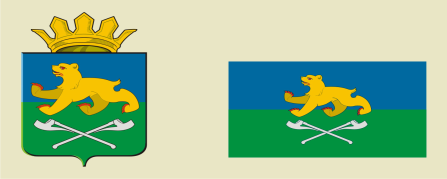 АДМИНИСТРАЦИЯ СЛОБОДО-ТУРИНСКОГОМУНИЦИПАЛЬНОГО РАЙОНАПОСТАНОВЛЕНИЕАДМИНИСТРАЦИЯ СЛОБОДО-ТУРИНСКОГОМУНИЦИПАЛЬНОГО РАЙОНАПОСТАНОВЛЕНИЕот 17.06.2020№ 301с. Туринская Слободас. Туринская Слобода